Volume of Cuboids                                                                          10. 2. 21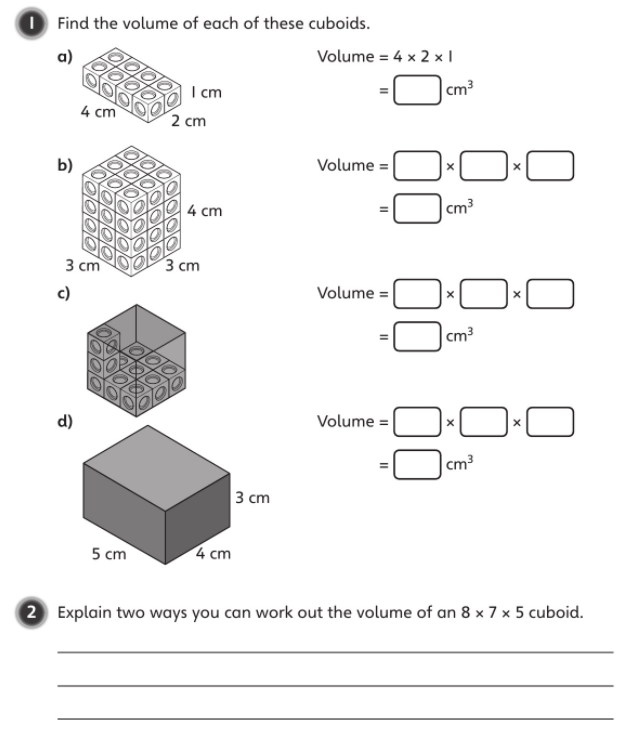 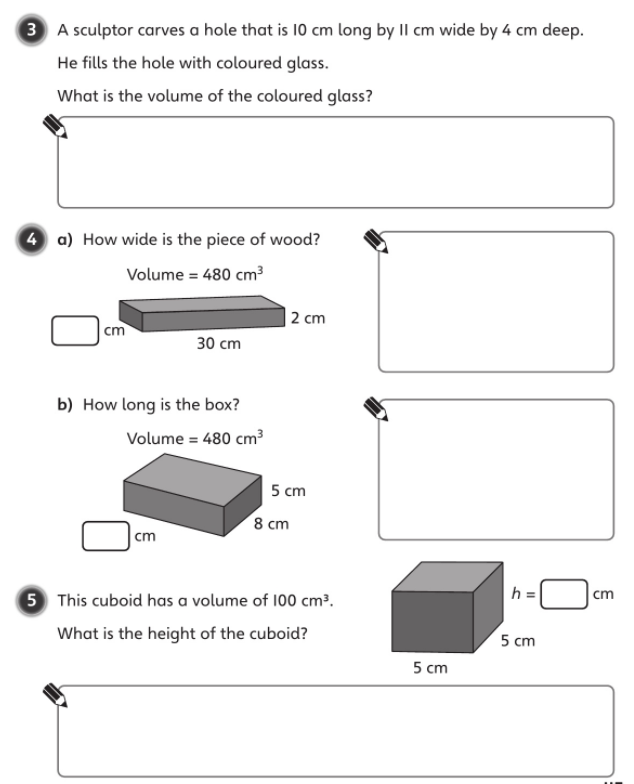 Challenge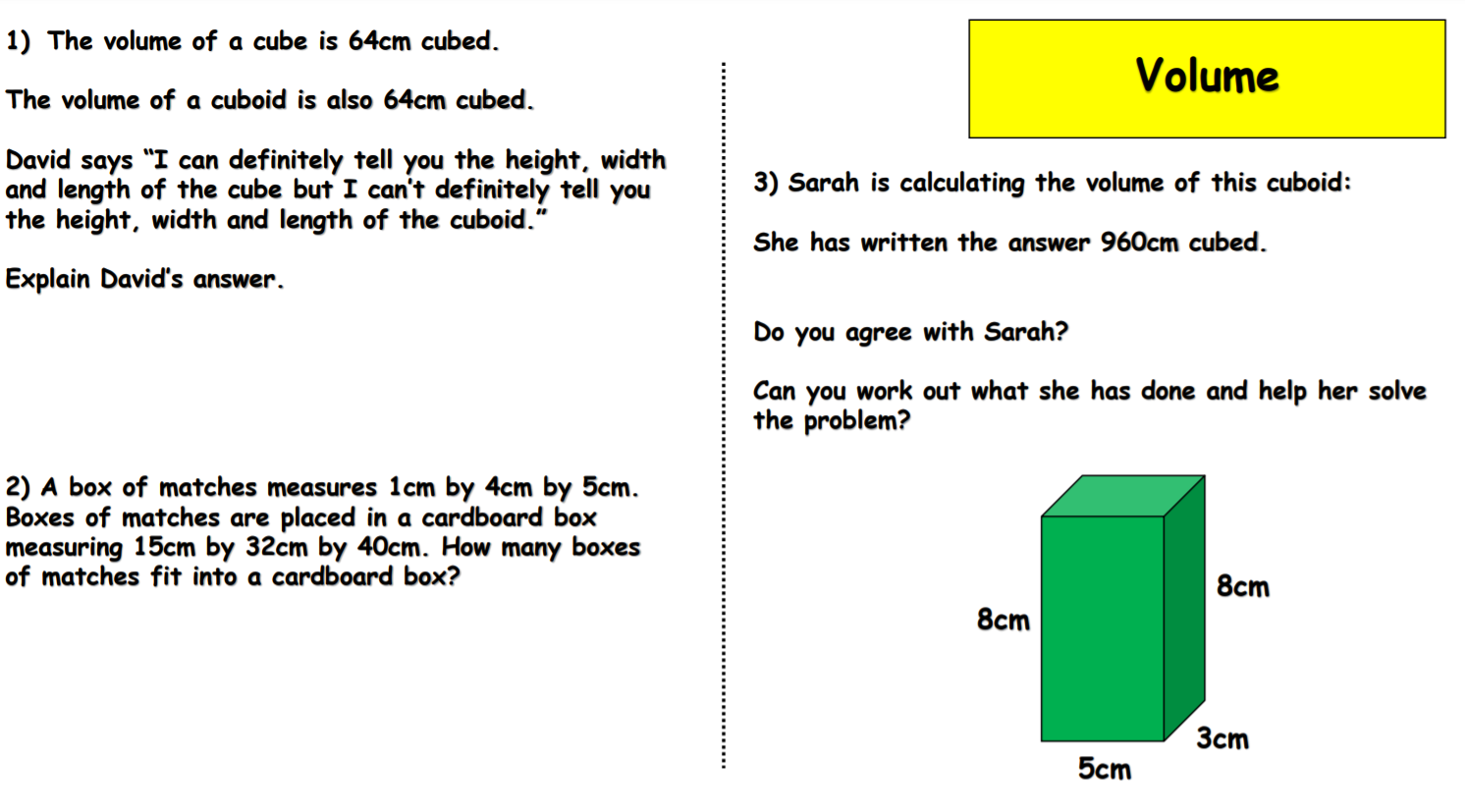 